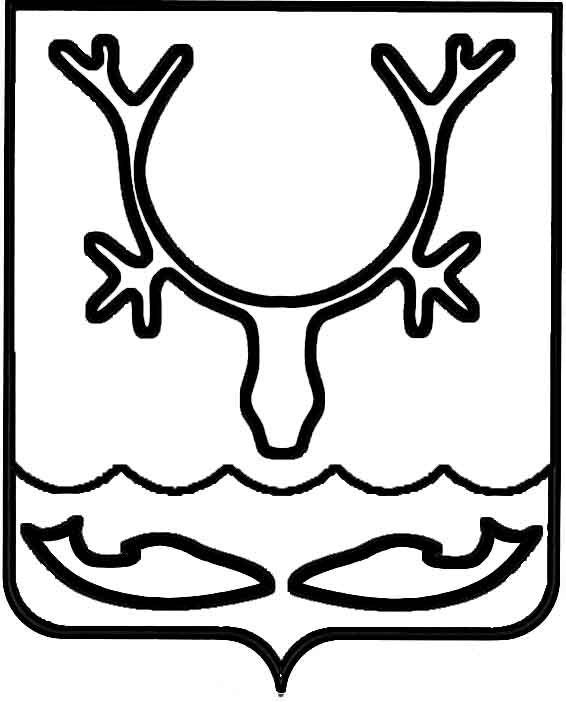 Администрация муниципального образования
"Городской округ "Город Нарьян-Мар"ПОСТАНОВЛЕНИЕот “____” __________________ № ____________		г. Нарьян-МарВ соответствии со статьями 6, 27, 67 Водного кодекса Российской Федерации, статьей 16 Федерального закона от 06.10.2003 № 131-ФЗ "Об общих принципах организации местного самоуправления в Российской Федерации", статьей 2.1.18 Закона Ненецкого автономного округа от 29.06.2002 № 366-ОЗ 
"Об административных правонарушениях", руководствуясь постановлением Администрации Ненецкого автономного округа от 17.07.2012 № 199-п 
"Об утверждении правил охраны жизни людей на водных объектах в Ненецком автономном округе", Уставом муниципального образования "Городской округ "Город Нарьян-Мар", с целью предотвращения чрезвычайных ситуаций, связанных с гибелью людей на льду в период весеннего половодья 2019 года, Администрация муниципального образования "Городской округ "Город Нарьян-Мар"П О С Т А Н О В Л Я Е Т:1.	Запретить выезд транспортных средств и выход граждан на лед водных объектов, расположенных на территории муниципального образования "Городской округ "Город Нарьян-Мар", с 13 мая 2019 года до полного схода льда.2.	МБУ "Чистый город" до 13 мая 2019 года установить на территории муниципального образования "Городской округ "Город Нарьян-Мар" в местах вероятного выхода (выезда) граждан и транспортных средств на лед аншлаги "Переход (переезд) по льду запрещен" (Приложение).3.	Отделу организационной работы и общественных связей совместно 
с отделом ГО и ЧС, мобилизационной работы организовать разъяснительную работу через средства массовой информации по мерам безопасности на водных объектах 
и предупреждению несчастных случаев в период весеннего половодья 2019 года.4.	Отделу муниципального контроля совместно с ФКУ "Центр ГИМС 
по НАО" проводить проверки на водных объектах.5.	Признать утратившим силу постановление Администрации муниципального образования "Городской округ "Город Нарьян-Мар" от 22.10.2018 
№ 719 "О мерах по предупреждению чрезвычайных ситуаций на водных объектах 
на территории МО "Городской округ "Город Нарьян-Мар" в осенне-зимний период 2018-2019 г.г. и запрете выходов (выезда) на лед  в необорудованных местах".6.	Настоящее постановление вступает в силу со дня его подписания.Приложениек постановлению Администрации МО"Городской округ "Город Нарьян-Мар"от 08.05.2019 № 489Места установки аншлагов "Переход (переезд) по льду запрещен"выезд на озеро Качгорт (с 2-х сторон моста) – 2 шт.;ул. Рыбников в сторону дамбы – 1 шт.;ул. Рыбников (район СМУ) – 1 шт.;ул. Сапрыгина, д. 3А – 1 шт.;ул. Портовая (район речного вокзала) – 1 шт.;район РММ морского порта – 1 шт.;ул. Песчаная (район ГИМС) – 1 шт.;выезд на Лесозаводскую курью (с 2-х сторон моста) – 2 шт.;выезд на р. Печора в районах Старой Бондарки, Совхоза, Захребетного 
(ул. Юбилейная, 41) – 2 шт.0805.2019489О мерах по предупреждению чрезвычайных ситуаций на льду водных объектов               на территории муниципального образования "Городской округ "Город Нарьян-Мар"                   в весенний период 2019 года и запрете выхода (выезда) на ледГлава МО "Городской округ "Город Нарьян-Мар" О.О. Белак